Publicado en   el 15/01/2015 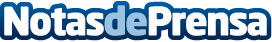 Prevención de drogodependencia en centros de internamiento de menoresDatos de contacto:Nota de prensa publicada en: https://www.notasdeprensa.es/prevencion-de-drogodependencia-en-centros-de Categorias: Solidaridad y cooperación http://www.notasdeprensa.es